МБОУ СОШ № 32 им. С.А. Лавочкина города Смоленска    ОБЛАСТНАЯ   ИННОВАЦИОННАЯ (ПИЛОТНАЯ) ПЛОЩАДКА«Формирование метапредметных компетенций учащихся основной общеобразовательной школы в ходе моделирования новых форм внеучебной деятельности»Мероприятия в рамках инновационной площадкиКоординатор деятельности площадки в рамках социума:Якубович Т.В. Социальный проект «Семейный альбом»	Вид проекта:  познавательно-творческий. Участники проекта: учащиеся, педагоги, родители.Цель проекта:  формирование и развитие патриотизма, толерантности  на основе общекультурных компетенций в ходе моделирования внеурочной деятельности. Задачи проекта: Объединить интересы детей и взрослых в возрождении и  сохранении семейных, школьных традицийпробуждать у детей чувство сопричастности к своей семье, к своей школе и  родному краю. развивать стремление детей и взрослых к взаимопониманию в совместной творческой деятельности на благо семьи; школы; родного края воспитывать у ребенка чувство гордости  и радости за свою семью, школу и родной крайОжидаемые результаты проектаУ детейнакопление  представлений  о семье, своей , о традициях своей школы, истории родного края. осознание  собственного статуса в семье, значимости семьи в своей жизни  и пробуждение чувстварадости и гордости за свою семью; школу и Родинужелание отразить свои чувства   в художественно-творческой деятельности.У родителей возрождение и сохранение семейных традиций; активизация участия совместно с детьми в жизнедеятельности школы,  в поисковой ихудожественно творческой деятельности; проявление позиции  активных  участников воспитательнообразовательного процесса, выход на позиции партнеров.У педагоговсодействие возрождению лучших отечественных традиций семейного воспитания и закреплениюсвязей между школой и семьей. Разработка  комплекса занятий для  школьников по теме: «Родители дети и учителя – единая семья»;Мероприятия в рамках проекта:СЕНТЯБРЬФотовыставка «Мой родной город – Смоленск»  Фотовыставка проходила в два этапа.Коллективные проекты классов были представлены  в нескольких номинациях: 1-2 классы «Отдых в живописных местах Смоленщины и Смоленска»; 3-4 классы «Животные и птицы Смоленщины и Смоленска»; 5 класс «Смоленск праздничный»;  6 класс «Спортивный отдых в Смоленске»,  7 класс «Культурный,  отдых в Смоленске»,  8 класс «Люди и работа»;  9 класс «Люди и учебные заведения».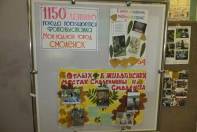 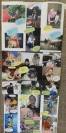 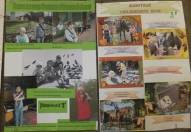 Следующим этапом фотовыставки  стали совместные  проекты  учащихся и родителей  «Моя малая Родина»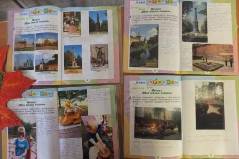 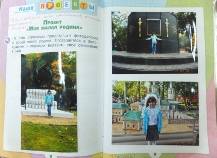 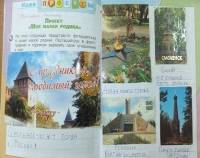 Дети  подробно познакомились с историей Смоленска и с его современностьюОКТЯБРЬСпортивный праздник «Папа, мама и я – спортивная семья» В празднике приняли участие семейные команды  третьих классов, а также были приглашены  родители и учащиеся всей начальной школы.  Родители  были на этом празднике  не только зрителями и участниками, но и членами жюри. Они отдавали  свои  голоса за творческие проекты  учащихся - «Мы за здоровый образ жизни» в номинации – приз зрительских симпатий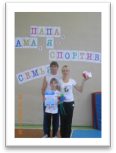 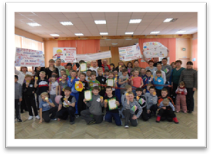 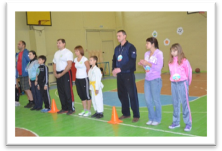 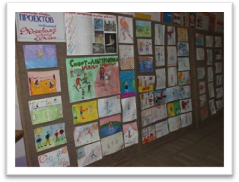 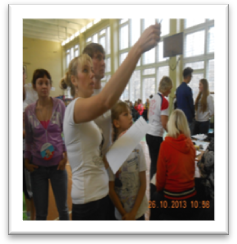 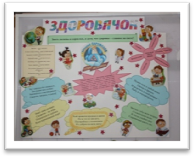 НОЯБРЬ Конкурс «Моя любимая мама» был посвящен   «Дню матери». Творческие работы оценивались всеми учащимися в книге отзывов. Работы, получившие наибольшее количество симпатий были номинированы  грамотами. По завершению конкурса дети подарили свои работы своим мамам. Благодарственные отклики родителей были оставлены в книге отзывов. 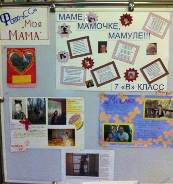 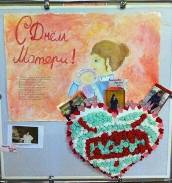 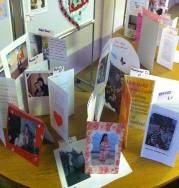 ДекабрьКалейдоскоп  проектов «Любимый предмет»   состоялся среди 5-8 классов. Победителей  в номинации «Приз зрительских симпатий» определили   учащиеся 2-4 классовКонкурс видеороликов  «Мой домашний питомец»  состоялся среди 9-10 классов. Победителей  номинации «Самый интересный проект» определяли голоса зрителей – 8 классов.Фото-эссе - «Моя любимая бабушка» Учащиеся 3-6 классов представили творческие работы на выставке к дню 8 марта. В свои работы они,рассказывая о своих мамах, оформили  как поздравления к 8 Марта.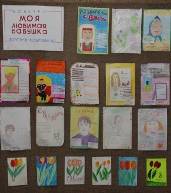 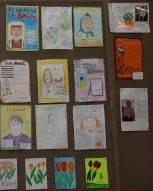 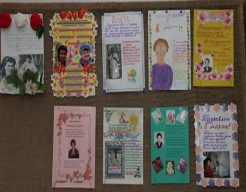 ФЕВРАЛЬКонкурс «Учетная карта солдата»Ученики школы представили творческие работы на школьной выставке,  в которых отразили заслуги своих родственников перед Родиной.  Сами дети определяли те работы, которые войдут в страничку школьного музея – «Служу Отечеству»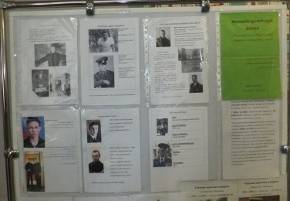 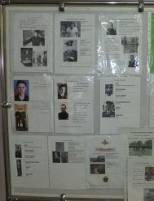 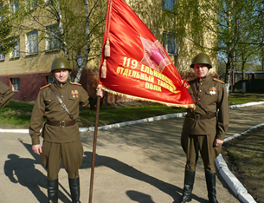 АПРЕЛЬПраздник «Широкая Масленица» Красивый и интересный праздник был организован и проведен большим творческим коллективом – родителей, учащихся и классных руководителей третьих классов. На празднике подробно обыгрывался в исконно русских традициях  каждый  день Пасхальной недели. Была представлена выставка рецептов приготовления блинов. Праздник закончился веселыми играми и чаепитием.  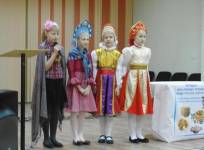 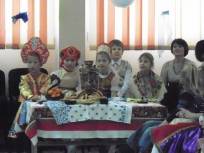 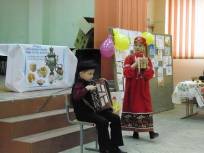 Конкурс «Семейная хроника военных лет»  - был посвящен 9 Мая.Учащиеся школы в своих работах представили рассказы, воспоминания, фотографии  и различные документы военных лет своих родственников. Все работы подарены школьному музею. Одновременно с конкурсом прошла выставка рисунков «Василий Теркин» . Всем участникам в этом мероприятии были вручены письма благодарности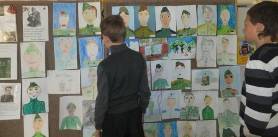 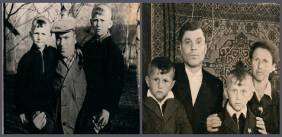 Мероприятия с волонтерской направленностьюБлаготворительная акция «Спортивные достижения на благо людям»Бюллетень  олимпийских  и   паралимпийских игр - «СОЧИ 2014»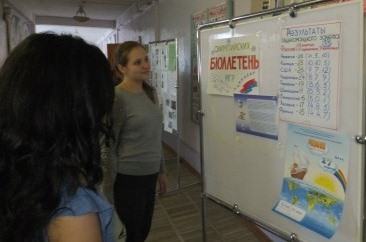 Благотворительная эстафета  «Спортивные достижения - на благо людям» 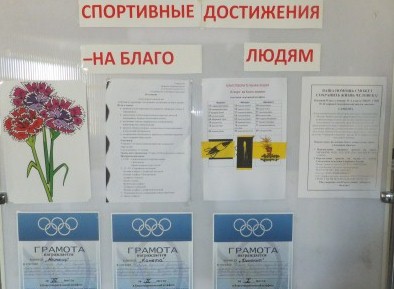 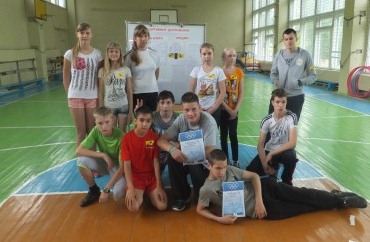 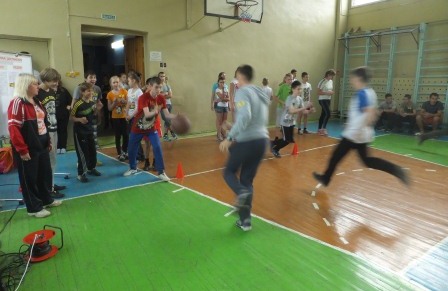 К участию в эстафете были привлечены спонсоры. Собранная сумма была перечислена на расчётный счёт  учащейся МБОУ СОШ №24 города Смоленска, которая остро нуждалась  в дорогостоящем лечении.УчастникиПоложениеблаготворительной акции   «Спортивные достижения на благо людям» Цели и задачи:развитие и популяризация волонтёрского движения в школе и микрорайоне;привлечение к благотворительности взрослых жителей микрорайона, бывших выпускников школы;воспитание чувства товарищества, сопереживания, взаимовыручки, взаимопомощи;развитие общекультурных, личностных и коммуникативных компетенций обучающихся;оздоровление обучающихся, привитие устойчивой привычки вести здоровый образ жизни. Участники:Учащиеся 5-10 классов (разновозрастные команды по параллелям)Состав команды: 13 человекСроки, место проведения: 27 мая в 12.00 на школьном стадионеПрограмма праздника:12.00 - Торжественное построение команд- Гимн школы - Приветственное слово гостей12 – 30 - Спортивные состязания:Беговая эстафетас эстафетной палочкой Беговая эстафета «Пингвинчики»          Эстафета «Туннель» Песня о спорте; Футбольная эстафета         Эстафета со скакалкойБеговая эстафета с эстафетной палочкойПодведение итогов, награждение команд грамотами.Песня о доброте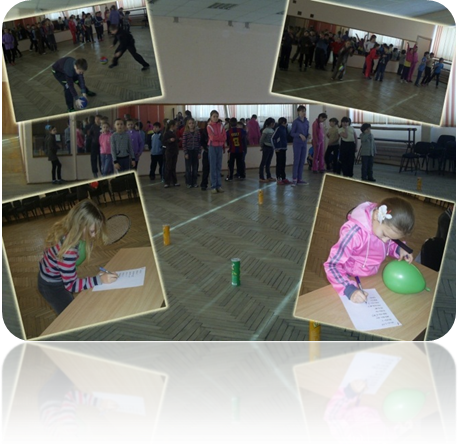  «Комета»«Метеор»«Динамит»5АСафрончева Карина5БМинаева Валерия5ВПетрусев Федор5АКривенкова Алена5ББадисова Ксения5ВТуркин Никита5ГБадиров Аслан5ГСпиридонов Даниил5ГГерасимова Дарья6А Кузнецов Андрей6БХомяков Максим6ВКлеенкин Роман6ААбрменков Тарас6БХодченкова Дарья6ВСеребрянский Дмитрий7АШулухин Егор7БМеренков Никита7ГИванова Александра7АДанилов Юрий7БСмоленицкийАлександр7ГГрищенков Владислав8АКузмин Денис8АЕвдокименков Антон8АГолощапов Павел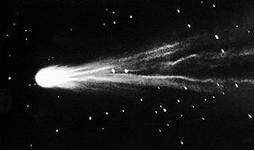 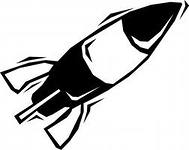 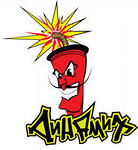 